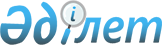 О внесении изменения в постановление Правительства Республики Казахстан от 14 марта 2006 года № 155 "Об утверждении перечня регулируемых услуг (товаров, работ) субъектов естественных монополий"
					
			Утративший силу
			
			
		
					Постановление Правительства Республики Казахстан от 11 ноября 2013 года № 1201. Утратило силу постановлением Правительства Республики Казахстан от 8 сентября 2015 года № 754      Сноска. Утратило силу постановлением Правительства РК от 08.09.2015 № 754 (вводится в действие со дня его первого официального опубликования).      Пресс-релиз      Правительство Республики Казахстан ПОСТАНОВЛЯЕТ:



      1. Внести в постановление Правительства Республики Казахстан от 14 марта 2006 года № 155 «Об утверждении перечня регулируемых услуг (товаров, работ) субъектов естественных монополий» (САПП Республики Казахстан, 2006 г., № 8, ст. 71) следующее изменение:



      в перечне регулируемых услуг (товаров, работ) субъектов естественных монополий, утвержденном указанным постановлением:



      подпункт 1) пункта 10 изложить в следующей редакции:

      «1) присоединение к сети телекоммуникаций общего пользования оборудования (узлов доступа) операторов IP-телефонии (Интернет-телефонии) на междугородном уровне;».



      2. Настоящее постановление вводится в действие по истечении десяти календарных дней со дня первого официального опубликования.      Премьер-Министр

      Республики Казахстан                       С. Ахметов
					© 2012. РГП на ПХВ «Институт законодательства и правовой информации Республики Казахстан» Министерства юстиции Республики Казахстан
				